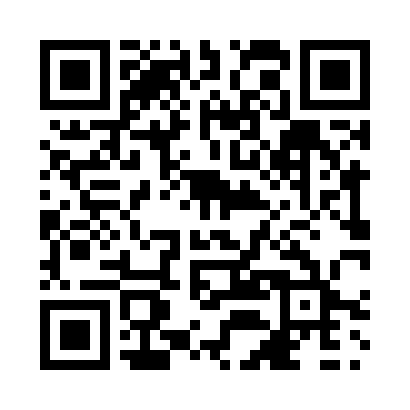 Prayer times for Smithdale, Ontario, CanadaMon 1 Jul 2024 - Wed 31 Jul 2024High Latitude Method: Angle Based RulePrayer Calculation Method: Islamic Society of North AmericaAsar Calculation Method: HanafiPrayer times provided by https://www.salahtimes.comDateDayFajrSunriseDhuhrAsrMaghribIsha1Mon3:485:411:256:459:0811:012Tue3:495:411:256:459:0811:003Wed3:505:421:256:459:0810:594Thu3:515:421:256:459:0810:595Fri3:525:431:256:459:0710:586Sat3:535:441:266:459:0710:577Sun3:545:451:266:459:0710:568Mon3:555:451:266:459:0610:569Tue3:575:461:266:449:0610:5510Wed3:585:471:266:449:0510:5411Thu3:595:481:266:449:0410:5312Fri4:005:481:266:449:0410:5213Sat4:025:491:266:439:0310:5114Sun4:035:501:276:439:0310:4915Mon4:055:511:276:439:0210:4816Tue4:065:521:276:429:0110:4717Wed4:075:531:276:429:0010:4618Thu4:095:541:276:429:0010:4419Fri4:105:551:276:418:5910:4320Sat4:125:561:276:418:5810:4121Sun4:135:571:276:408:5710:4022Mon4:155:581:276:408:5610:3923Tue4:165:591:276:398:5510:3724Wed4:186:001:276:398:5410:3525Thu4:206:011:276:388:5310:3426Fri4:216:021:276:378:5210:3227Sat4:236:031:276:378:5110:3128Sun4:246:041:276:368:5010:2929Mon4:266:051:276:358:4810:2730Tue4:286:061:276:358:4710:2631Wed4:296:071:276:348:4610:24